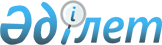 Об организации общественных работ в 2009 году
					
			Утративший силу
			
			
		
					Постановление акимата города Усть-Каменогорска Восточно-Казахстанской области от 21 ноября 2008 года N 2781. Зарегистрировано Управлением юстиции города Усть-Каменогорска Восточно-Казахстанской области 19 декабря 2008 года за N 5-1-96. Прекращено действие по истечении срока, на который постановление было принято, на основании письма аппарата акима города Усть-Каменогорска от 10 января 2010 года № Ин-5/16      Сноска. Прекращено действие по истечении срока, на который постановление было принято, на основании письма аппарата акима города Усть-Каменогорска от 10.01.2010 № Ин-5/16.      На основании подпункта 13) пункта 1 статьи 31 Закона Республики Казахстан от 23 января 2001 года "О местном государственном управлении в Республике Казахстан", статьи 20 Закона Республики Казахстан от 23 января 2001 года "О занятости населения", Правил организации и финансирования общественных работ , утвержденных постановлением Правительства Республики Казахстан от 19 июня 2001 года N 836, статьи 2 Закона Республики Казахстан от 18 декабря 1992 года "О социальной защите граждан, пострадавших вследствие ядерных испытаний на Семипалатинском испытательном ядерном полигоне", в целях расширения системы государственных гарантий и для поддержки различных групп населения, испытывающих затруднение в трудоустройстве, акимат города Усть-Каменогорска ПОСТАНОВЛЯЕТ: 



     1. Утвердить прилагаемый перечень организаций, в которых будут проводиться общественные работы в 2009 году, виды, объемы, источники финансирования и конкретные условия общественных работ. 



     2. Размер оплаты труда участников утвердить в размере не менее минимальной заработной платы , установленной на 2009 год, с дополнительной оплатой за проживание на территории радиационного риска. 



     3. Рекомендовать руководителям организаций (по согласованию) предоставлять отдельным категориям работников (женщинам, имеющим несовершеннолетних детей , многодетным матерям, инвалидам) возможность работать неполный рабочий день, а также применять гибкие формы организации рабочего времени. 

     4. Контроль за исполнением данного постановления возложить на исполняющего обязанности заместителя акима Жунуспекову С.Ж. 

     5. Настоящее постановление вводится в действие по истечении десяти календарных дней после дня его первого официального опубликования.        Аким города 

    Усть-Каменогорска                     Т. Касымжанов Утвержден        

постановлением акимата  

города Усть-Каменогорска 

от "21" ноября 2008 года 

№ 2781         

  Перечень организаций, 

в которых будут проводиться общественные работы в 2009 году, 

виды, объемы, источники финансирования и конкретные условия общественных работ 

  Конкретные условия общественных работ: Продолжительность рабочей недели составляет 5 дней с двумя выходными, восьми часовой рабочий день, обеденный перерыв 1 час, оплата труда осуществляется за фактически отработанное время, отраженное в табеле учета рабочего времени путем перечисления на лицевые счета безработных; инструктаж по охране труда и технике безопасности, обеспечение специальной одеждой, инструментом и оборудованием; выплата социального пособия по временной нетрудоспособности, возмещение вреда, причиненного увечьем или иным повреждением здоровья, пенсионные и социальные отчисления производятся в соответствии с законодательством Республики Казахстан.       Руководитель аппарата акима       города Усть-Каменогорска                  А. Бактиярова 
					© 2012. РГП на ПХВ «Институт законодательства и правовой информации Республики Казахстан» Министерства юстиции Республики Казахстан
				№ 

п/ 

  Наименования 

организаций Виды 

общественных 

работ Объем 

выполняемых 

работ Спрос 

(заявленная 

потребность) Предло жение 

(утвер ждено) Источники 

финансирования 1 2 3 4 5 6 7 1 Государственное учреждение "Аппарат акима города Усть-Каменогорска Восточно- Казахстанской области" Помощь в подготовке документов для сдачи в архив; регистрация, сканирование, распечатка обращений юридических лиц и служебной корреспонденции, поступившей в аппарат акима города; доставка срочной корреспонденции. 40-50 документов ежедневно; 30-40 документов ежедневно. 40 40 Бюджет города Усть-Каменогорска 2 Государственное учреждение "Аппарат маслихата города Усть- Каменогорска" Помощь в оформлении протоколов сессий и постоянных комиссий в подготовке документов для сдачи в архив; доставка срочной корреспонденции. 10 протоколов сессий в год; 30 протоколов постоянных комиссий ежемесячно; 53 документа; 5 документов ежедневно. 6 6 Бюджет города Усть-Каменогорска. 3 Государственное учреждение "Отдел предпринимательства города Усть-Каменогорска" Помощь в ведении мониторинга цен на продовольственные и непродовольственные товары, горюче-смазочные и строительные материалы; доставка срочной корреспонденции. 20-25 документов ежедневно. 5 5 Бюджет города Усть-Каменогорска. 4 Государственное учреждение "Отдел внутренней политики города Усть- Каменогорска" Помощь в подготовке документов для сдачи в архив, работа с текущими документами, доставка срочной корреспонденции. 10-20 документов ежедневно 3 3 Бюджет города Усть-Каменогорска. 5 Государственное учреждение "Отдел занятости и социальных программ города Усть-Каменогорска" Помощь в оформлении экологических дел, в подготовке документов для сдачи в архив; доставка срочной корреспонденции; уборка территории; отделочная работа. 5 000 дел ежемесячно; 1000 квадратных метров. 40 40 Бюджет города Усть-Каменогорска. 6 Государственное учреждение "Отдел финансов города Усть- Каменогорска" Помощь в составлении книг учета доходов и расходов по местному бюджету; осуществление первоначальной обработки, анализа и подготовки статистической отчетности; доставка срочной корреспонденции. 15-20 документов ежедневно; 10-15 документов ежедневно. 2 2 Бюджет города Усть-Каменогорска. 7 Подведомственные отделы государственного учреждения "Управление внутренних дел города Усть- Каменогорска" Оказание помощи участковым инспекторам в предупреждении, выявлении фактов правонарушений; оформление архивных дел, работа с картотекой; доставка срочной корреспонденции; уборка территории. 21 участковый пункт полиции; 30-35 документов ежедневно; 1000 квадратных метров. 57 57 Бюджет города Усть-Каменогорска. 8 Подведомственные учреждения государственного учреждения "Отдел образования города Усть-Каменогорска" Помощь в подготовке документов для сдачи в архив, работа с текущими документами, доставка срочной корреспонденции; уборка территории. 25-30 документов ежедневно. 2100 квадратных метров. 14 14 Бюджет города Усть-Каменогорска. 9 Государственное учреждение "Отдел экономики и бюджетного планирования города Усть-Каменогорска" Помощь в подготовке документов для сдачи в архив, работа с текущими документами и доставка срочной корреспонденции. 15-20 документов ежедневно. 3 3 Бюджет города Усть-Каменогорска. 10 Государственное учреждение "Налоговое управление по городу Усть- Каменогорск налогового департамента по Восточной Казахстанской области" Помощь в регистрации налоговых уведомлений с их доставкой  по адресам налогоплательщиков; работа в архиве по подготовке налоговых дел юридических лиц на уничтожение по сроку хранения, работа с текущими документами и доставка срочной корреспонденции. 60 000 уведомлений в год; 5000 налоговых дел; 250 документов ежедневно. 40 40 Бюджет города Усть-Каменогорска. 11 Государственное учреждение "Отдел сельского хозяйства города Усть- Каменогорска" Помощь в подготовке документов для сдачи в архив;  работа с текущими документами и доставка срочной корреспонденции. 10-15 документов ежедневно. 5 5 Бюджет города Усть-Каменогорска. 12 Государственное учреждение "Отдел земельных отношений города Усть- Каменогорска" Помощь в подготовке документов для сдачи в архив, формирований документов для рассмотрения на заседании комиссии, работа с текущими документами и доставка срочной корреспонденции. 20-30 документов ежедневно. 10 10 Бюджет города Усть-Каменогорска. 13 Государственное учреждение "Отдел архитектуры и градостроительства города Усть- Каменогорска" Помощь в подготовке документов для сдачи в архив, регистрации и раздачи исходящих писем исполнителям. 20-30 документов ежедневно; 35-40 писем ежедневно. 6 6 Бюджет города Усть-Каменогорска. 14 Государственное учреждение "Отдел физической культуры и спорта города Усть- Каменогорска" Оказание помощи в подготовке и проведении городских спортивно- массовых мероприятий, работа с текущими документами и доставка срочной корреспонденции 90 мероприятий в год; 10-15 документов ежедневно. 3 3 Бюджет города Усть-Каменогорска. 15 Государственное учреждение "Управление юстиции города Усть-Каменогорска" Оказание помощи в проведении технических работ по документированию населения; уборка территории. 2500 документов в месяц; 700 квадратных метров. 25 25 Бюджет города Усть-Каменогорска. 16 Государственное учреждение "Отдел жилищно-коммунального хозяйства, пассажирского транспорта и автомобильных дорог города Усть-Каменогорска" Помощь в подготовке документов для сдачи в архив, работа с текущими документами и доставка срочной корреспонденции и уведомлении. 70 папок ежедневно; 180 документов еженедельно. 8 8 Бюджет города Усть-Каменогорска. 17 Подведомственные организации государственного учреждения "Отдел культуры и развития языков города Усть-Каменогорска" Подшивка газет и журналов; помощь в проведении культурно- массовых мероприятий; уборка территории. 380 наименований; 15 000 в год; 12 библиотек, 4 000 квадратных метров. 30 30 Бюджет города Усть-Каменогорска. 18 Государственное учреждение "Прокуратура города Усть- Каменогорска" Оказание помощи в подшивке надзорных производств, материалов, ведении журнала входящих корреспонденции на компьютере, регистрации в журнале посетителей, выдача пропусков. 50 материалов ежедневно; 100 документов ежедневно; 20 штук ежедневно. 5 5 Бюджет города Усть-Каменогорска. 19 Филиалы № 1, 2, 3, 4, 5, 6, 7, 8, 9, 10 коммунального государственного казенного предприятия "Управление делами" акимата города Усть-Каменогорска" Экологическое оздоровление регионов (озеленение и благоустройство); посадка деревьев; помощь в проведении культурно- массовых мероприятий; доставка срочной корреспонденции; доставка извещений жителям города. 280000 квадратных метров; 800 корней; все праздники согласно мероприятий, проводимых в городе; 15-20 документов ежедневно; 25-30 извещений в месяц. 380 380 Бюджет города Усть-Каменогорска. 20 Государственное учреждение "Аким Меновновского сельского округа города Усть-Каменогорска Восточно- Казахстанской области" Участие в переписи населения, опросах, уточнение похозяйственных книг, работа с архивными документами, оформление документов; экологическое оздоровление регионов (озеленение и благоустройство). Доставка срочной корреспонденции и извещений жителям села. 7 сел общей численностью населения более 11 000 человек. 18 18 Бюджет города Усть-Каменогорска. 21 

  Государственное учреждение "Усть-Каменогорский медико-социальное учреждение для престарелых и инвалидов общего типа" Помощь по уходу за престарелыми  и инвалидами; уборка территории 100 человек в месяц; 1 гектар. 10 10 Бюджет города Усть-Каменогорска. 22 Государственное учреждение "Городской территориальный центр социального обслуживания населения "Ульба" Оказание помощи социальным работником по уходу за больными одинокими престарелыми и инвалидами. 936 человек. 30 30 Бюджет города Усть-Каменогорска. 23 Коммунальное государственное казенное предприятие детский сад-ясли "Ак бота" Печатные работы, работа с номенклатурой. 20-30 документов ежедневно. 2 2 Бюджет города Усть-Каменогорска. 24 Государственное учреждение "Управление координации занятости и социальных программ Восточно-Казахстанской области" (по согласованию) Помощь в подготовке документов для сдачи в архив, работа с текущими документами, доставка срочной корреспонденции. 10-15 документов ежедневно. 10 10 Бюджет города Усть-Каменогорска. 25 Государственное учреждение "Департамент внутренних дел Восточно-Казахстанской области" (по согласованию) Ввод информации с бумажного носителя в электронную базу. 250 дел в день. 7 7 Бюджет города Усть-Каменогорска. 26 Государственное учреждение "Управление образования Восточно-Казахстанской области" (по согласованию) Помощь в создании базы данных учреждений образования области. Сбор информации из 19 районов – 767 общеобразовательной школы, 108 детских садов; 118 учреждений образования областного подчинения. 12 12 

  

  Бюджет города Усть-Каменогорска. 27 Государственное учреждение "Управление предпринимательства и промышленности Восточно- Казахстанской области" (по согласованию) Помощь в подготовке документов для сдачи в архив, оформлении документов по лицензированию, мониторинг цен по городу, работа с текущими документами, доставка срочной корреспонденции. 20-25 документов ежедневно; 15-20 документов ежедневно. 8 8 Бюджет города Усть-Каменогорска. 28 Государственное учреждение "Департамент по контролю и социальной защите комитета по контролю и социальной защите Министерства труда и социальной защиты населения Республики Казахстан по Восточно-Казахстанской области" (по согласованию) Помощь в оформлении дел по назначению обязательного социального пособия по беременности и родам и единовременной денежной компенсации по Семипалатинскому полигону; помощь в подборке документов для перерасчета пенсионных дел и пособий; помощь в оформлении медицинских дел в централизованную базу данных инвалидов. 100 000 человек; 400 000 человек; 25 000 дел. 20 20 Бюджет города Усть-Каменогорска. 29 Государственное учреждение "Департамент юстиции Восточно- Казахстанской области" (по согласованию) Помощь в работе с текущими документами, доставка срочной корреспонденции. 20-25 документов ежедневно. 10 10 Бюджет города Усть-Каменогорска. 30 Государственное учреждение "Департамент статистики Восточно- Казахстанской области" (по согласованию) Помощь в приеме, разработке, корректировке статистической отчетности; помощь в приеме анкет обследования юридических и физических лиц по статистике торговли. 850 предприятий в год; 2020 анкет 2 раза в год.  10 10 Бюджет города Усть-Каменогорска. 31 Государственное учреждение "Департамент комитета по миграции по Восточно- Казахстанской области" (по согласованию) Помощь в работе с текущими документами, доставка срочной корреспонденции. 40-50 дел оралманов ежедневно. 5 5 Бюджет города Усть-Каменогорска. 32 Государственное учреждение "Управление культуры Восточно- Казахстанской области" (по согласованию) Помощь в работе с текущими документами, доставка срочной корреспонденции. 10-15 документов ежедневно. 3 3 Бюджет города Усть-Каменогорска. 33 Государственное учреждение "Восточно- Казахстанский филиал Иртышского департамента экологии комитета экологического регулирования и контроля Министерства охраны окружающей среды Республики Казахстан" (по согласованию) Уборка территории 1,3 гектар. 3 3 Бюджет города Усть-Каменогорска. 34 Государственное учреждение "Восточно-Казахстанская областная специальная библиотека для незрячих и слабовидящих граждан" (по согласованию) Уборка территории. 7 738,4 квадратных метра. 2 2 Бюджет города Усть-Каменогорска. 35 Государственное учреждение "Государственный архив Восточно-Казахстанской области" (по согласованию) Техническая обработка архивных документов. 400-500 дел ежемесячно. 5 5 Бюджет города Усть-Каменогорска. 36 Государственное учреждение "Управление Агентства Республики Казахстан по делам государственной службы по Восточно-Казахстанской области" (по согласованию) Помощь в подготовке документов для сдачи в архив, работа с текущими документами, доставка срочной корреспонденции. 5-10 документов ежедневно. 2 2 Бюджет города Усть-Каменогорска. 37 Восточно-Казахстанский областной филиал республиканского государственного казенного предприятия "Государственный центр по выплате пенсий" (по согласованию) Подборка документов для перерасчета; помощь в обработке макетов дел по экологии 49 000 пенсионных дел; 7000 макетов в месяц. 20 20 Бюджет города Усть-Каменогорска. 38 Государственное учреждение "Уп-авление комитета уголовно-исполнительной системы по Восточно-Казахстанской области" (по согласованию) Помощь в архивировании личных и контрольных дел осужденных без изоляции от общества; помощь в заполнении запросов на осужденных на предмет привлечения к административной ответственности; выписка повесток, набор подготовленных справок, пояснительных записок на компьютере. 330 штук; 860 штук; 844 штук. 26 26 Бюджет города Усть-Каменогорска. 39 Администратор судов Восточно-Казахстанской области комитета по судебному администрированию при Верховном суде Республики Казахстан (по согласованию) Помощь в подготовке документов для сдачи в архив, работа с текущими документами; доставка срочной корреспонденции, повесток. 27 035 гражданских дел, 26 309 административных дел, 6 188 уголовных дел в год, 900-1000 повесток в месяц. 50 50 Бюджет города Усть-Каменогорска. 40 Государственное учреждение "Управление по мобилизационной подготовке, гражданской обороне, организации предупреждения и ликвидации аварий и стихийных бедствий Восточно-Казахстанской области" (по согласованию) Уборка помещений и территории. 1450 квадратных метров. 6 6 Бюджет города Усть-Каменогорска. 41 Коммунальное государственное казенное предприятие "Восточно-Казахстанский областной архитектурно-этнографический и природно-ландшафтный музей-заповедник" (по согласованию) Ограждение, озеленение и благоустройство территории ботанического сада; вывоз мусора, завоз плодородной земли для насаждений; земельные работы по соору-жению гористого ландшафта. Посадка 300 корней декоративных видов деревьев и кустарников; 50 кубических метров;  300 метров. 40 40 Бюджет города Усть-Каменогорска, работодатель. 42 Восточно-Казахстанский региональный фонд по поддержке малообеспеченных граждан (по согласованию) Рассылка через почту, а так же доставка по адресам проживания писем – претензий на должников фонда по микро-кредитам;  помощь в составлении таблиц – информации в цифрах, о ходе проведения областного бла-готворительного марафона "Творить добро" с разбивкой по районам;  печатные работы. 47 штук в месяц; 23 таблиц в месяц; 200 документов в месяц. 2 2 Бюджет города Усть-Каменогорска. 43 Восточно-Казахстанский филиал акционерного общества "Республиканская телерадиокорпорация "Казахстан" (по согласованию) Уборка территории. 2 500 квадратных метров. 2 2 Бюджет города Усть-Каменогорска. 44 Областной Дом дружбы малой Ассамблеи народов Восточного Казахстана (по согласованию) Уборка территории. 200 квадратных метров. 2 2 Бюджет города Усть-Каменогорска. 45 Коммунальное государственное казенное предприятие "Детский учебно-оздоровительный центр "Октябренок" Уборка территории. 0,9 гектар. 3 3 Бюджет города Усть-Каменогорска. 46 Дошкольное учреждение "Центр развития ребенка" Уборка территории. 0,7 гектар. 3 3 Бюджет города Усть-Каменогорска. 47 Общественное объединение "Особый ребенок" (по согласованию) Помощь в организации досуга детей; уход за больными детьми; уборка территории. 20 человек ежемесячно; 10 человек ежемесячно; 50 квадратных метров. 2 2 Бюджет города Усть-Каменогорска. 48 Коммунальное государственное казенное предприятие "Усть-Каменогорское объединение детско-подростковых клубов" (по согласованию) Помощь в организации досуга детей и подростков, проведение кружковой работы. 21 дворовый клуб. 25 25 Бюджет города Усть-Каменогорска. 49 Товарищество с ограниченной ответственностью "Парк культуры и отдыха "Металлург" (по согласованию) Посадка, полив, прополка, обработка; обрезка кустарников на территории; скос травы на территории; уборка территории. 1500 квадратных метров; 5000 метров; 2 гектара; 4000 квадратных метров. 15 15 Бюджет города Усть-Каменогорска, работодатель. 50 Товарищество с ограниченной ответственностью "Озеленитель" (по согласованию) Посадка цветников; посадка деревьев; косьба и уборка газонов; прополка цветников. 10 000 квадратных метров; 800 штук; 300 000 квадратных метров; 15 000 квадратных метров; 30 30 Бюджет города Усть-Каменогорска, работодатель. 51 Московский Патриархат Астанайская и Алматинская Епархия Свято-Зиновьевский приход (по согласованию) Очистка дорог от снега вручную, очистка газонов, копка пришкольного участка, побелка бордюр; посадка деревьев, кустарников. 37 630 квадратных метров;  3 050 корней. 7 7 Бюджет города Усть-Каменогорска, работодатель. 52 Местное православное религиозное объединение "Свято-Покровский приход Астанайской и Алматинской Епархии" (по согласованию) Уборка территории. 3,5 гектар. 7 7 Бюджет города Усть-Каменогорска, работодатель. 53 Кооперативы собственников квартир входящих в Ассоциацию: "Салют", "Мебельщик", "Иртыш", "ПКСК-4", "Вера 3", "Приборист", "Центральный", "Элита", "Кедр", "Пролетарская 91", "Пролетарская 89", "Карабах", "Солидарность", "Мебельщик", "Л-75" и другие (по согласованию) Уборка территории; уборка подъездов общей площадью. 56,3 гектара; 38 435 квадратных метров;  60 60 Бюджет города Усть-Каменогорска, работодатель. 54 Общественное объединение "Восточно-Казахстанский областной союз ветеранов и инвалидов войны в Афганистане" (по согласованию) Помощь в организации масштабных мероприятий культурного назначения, по проведению конференций и встреч ветеранов-афганцев в районах с участием учеников старших классов средних школ, участие в ремонте домов и квартир у десяти погибших воинов-интернационалистов; уборка территории и озеленение. 12 районов и 36 школ; 199,2 квадратных метра. 300 квадратных метров, 60 корней 5 5 Бюджет города Усть-Каменогорска, работодатель. 55 Общественное объединение "Усть-Каменогорская организация ветеранов войны в Афганистане" (по согласованию) Уборка территории, благоустройство "Памятного знака" воинам-интернационалистам. 1000 квадратных метров. 7 7 Бюджет города Усть-Каменогорска, работодатель. 56 Общественное объединение "Союз садоводов" города Усть-Каменогорска и области (по согласованию) Помощь в охране дачных участков. 505 гектаров. 40 40 Бюджет города Усть-Каменогорска, работодатель. 57 Учреждение "Семейная амбулатория "Авицена" (по согласованию) Помощь в оформлении медицинской документации в регистратуре; уборка территории. 30-35 медицинских карточек ежедневно; 200 квадратных метров. 2 2 Бюджет города Усть-Каменогорска, работодатель. 58 Общественное объединение: "Центр реабилитации женщин-инвалидов "Надежда", объединение женщин-инвалидов "Алтын-Ай", Восточно-Казахстанский областной филиал общественного объединения "Республиканское общество женщин-инвалидов, имеющих на иждивении несовершеннолетних детей "Биби-Ана", Восточно-Казахстанская областная организация "Казахского общества глухих", Восточно-Казахстанское областное правление филиала общественного объединения "Казахского общества слепых" (по согласованию) Помощь в пошиве и ремонте спецодежды; уборка помещений, территории; психологическая, юридическая помощь. 45 000 пар рукавиц, 11 800 комплектов постельного белья, 20 000 штук полотенец, пошив спецодежды (по заявкам); 1000 квадратных метров; 1000 квадратных метров; 3-5 инвалидов ежедневно. 40 40 Бюджет города Усть-Каменогорска. 59 Общественное объединение "Изумрудный город" (по согласованию) Помощь в проведении экскурсий в музее имени А. Волкова, участие в сборе материалов творчества писателя, встреча и сопровождение посетителей музея, их обилечивание и информирование, распространение рекламно-информационных материалов среди городских школ, сопровождение детских передвижных выставок по школам. 40 школ. 2 2 Бюджет города Усть-Каменогорска, работодатель. 60 Общественное объединение "Социально-корпоративный фонд поддержки бедных "Шыгыс" (по согласованию) Уборка территории. 3 000 квадратных метров. 2 2 Бюджет города Усть-Каменогорска, работодатель. 61 Крестьянские хозяйства (по согласованию) Сезонные краткосрочные работы по откорму и доращиванию крупного рогатого скота; выращивание овощей и зерновых. 30 голов; Выращивание овощных культур: картофеля – 10 гектар, зерновых культур – 50 гектар. 3 3 Бюджет города Усть-Каменогорска, работодатель. 62 Товарищество с ограниченной ответственностью "Усть- Каменогорское учебно-производственное предприятие казахского общества слепых" (по согласованию) Помощь в показе продукции и сбор заказов с предприятий. 30-40 предприятий в год. 10 10 Бюджет города Усть-Каменогорска. Итого: 1250 1250 